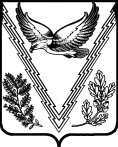 АДМИНИСТРАЦИЯ НОВОПОЛЯНСКОГО СЕЛЬСКОГО ПОСЕЛЕНИЯАПШЕРОНСКОГО РАЙОНАПОСТАНОВЛЕНИЕ от 19.05.2021 г.                                                                                  №  57пос.Новые ПоляныО внесении изменений в постановление администрации Новополянского сельского поселения Апшеронского района от 01.06.2015 года № 64  «Об определении случаев осуществления банковского сопровождения, предметом которых являются поставки товаров, выполнение работ, оказание услуг для обеспечения муниципальных нужд Новополянского сельского поселения Апшеронского района»           В целях приведения нормативно-правовых актов администрации Новополянского сельского поселения  Апшеронского района  в соответствие с законодательством Российской Федерации, руководствуясь статьями 16, 37 Федерального закона от 6 октября 2003 года № 131-ФЗ «Об общих принципах организации местного самоуправления в Российской Федерации» (в редакции  Федерального закона от 23 мая 2020 года № 154-ФЗ), Федеральным законом от 5 апреля 2013 года № 44-ФЗ «О контрактной системе в сфере закупок товаров, работ, услуг для обеспечения государственных и муниципальных нужд», в соответствии с постановлением Правительства Российской Федерации от 20 сентября 2014 года № 963 «Об осуществлении банковского сопровождения контрактов» (в редакции постановления Правительства Российской Федерации от  20 сентября 2018 года № 1117), Уставом Новополянского сельского поселения Апшеронского района, постановляю:         1. Внести в постановление администрации Новополянского сельского поселения Апшеронского района от 01.06.2015 года № 64  «Об определении случаев осуществления банковского сопровождения, предметом которых являются поставки товаров, выполнение работ, оказание услуг для обеспечения муниципальных нужд Новополянского сельского поселения Апшеронского района»   следующие изменения:          1) пункт 1 постановления изложить в следующей редакции:         «1. Органы местного самоуправления Новополянского сельского поселения Апшеронского района, муниципальные казенные учреждения  Новополянского сельского поселения Апшеронского района осуществляют банковское сопровождение контрактов, предметом которых являются поставка товаров, выполнение работ, оказание услуг для обеспечения муниципальных нужд, с учетом значения минимального размера начальной (максимальной) цены такого контракта (цены контракта, заключаемого с единственным поставщиком (подрядчиком, исполнителем), а именно:           - не менее 50 (пятидесяти) млн. рублей – в отношении банковского сопровождения контракта, заключающегося в проведении банком, привлеченным поставщиком (подрядчиком, исполнителем) или заказчиком, мониторинга расчетов в рамках исполнения контракта;           - не менее 500 (пятисот) млн. рублей – в отношении банковского сопровождения контракта, предусматривающего привлечение поставщиком (подрядчиком, исполнителем) или заказчиком банка в целях оказания услуг, позволяющих обеспечить соответствие принимаемых товаров, работ (их результатов), услуг условиям контракта»;2. Организационному отделу администрации Новополянского сельского поселения Апшеронского района (Мельникова О.П.) разместить настоящее постановления на официальном сайте администрации Новополянского сельского поселения Апшеронского района в информационно-телекоммуникационной   сети  «Интернет.3. Настоящее постановление вступает в силу со дня его подписания.Глава Новополянского сельскогопоселения Апшеронского района                                                     А.В. Кусакин                                        